Corrigé - Mardi 16 juin 2020Activité 1 : DictéeCorrige ta dictée :Ma passion, c’est d’avoir de nouvelles connaissances sur le monde !J’aimerais tout comprendre clairement.Activité 2 : Vocabulaire (nouvelle leçon)Exercice d’application :Observe les mots, surligne en jaune leur suffixe et donne sa significationMaisonnette – fillette – amourette – camionnetteLe suffixe ette signifie petiteCarnivore – omnivore – herbivore – frugivoreLe suffixe ore signifie « qui mange de… » (lié à l’alimentation)Lavable – périssable – jouable – faisableLe suffixe able signifie « qu’il est possible de faire »Activité 3 : ConjugaisonConjugue les 3 verbes suivants à tous les temps appris :DiscuterGémirPrendreActivité 4 : GrammaireVoici des phrases négatives, surligne les négations et récris les phrases à la forme affirmative :Elles ne veulent pas retourner chez ce coiffeur.Elles veulent retourner chez ce coiffeur.Je ne range jamais ma chambre.Je range toujours ma chambre.Je ne reconnais plus le village de mon enfance.Je reconnais encore le village de mon enfance.On ne trouve rien dans ce magasin !On trouve tout dans ce magasin.Dans les groupes nominaux suivants, mets N sous les noms, D sous les déterminants et A sous les adjectifs :la pluie battante – un long voyage fatigant – ton nouveau copain – le drapeau blanc et noir – D     N         A             D   A          N           A             D          A          N          D       N          A            Acet arbre mort – une longue et difficile randonnée  D       N      A          D        A              A             NRécris ces groupes nominaux au plurielLes pluies battantes – de longs voyages fatigants – tes nouveaux copains – les drapeaux blancs et noirs – ces arbres morts – de longues et difficiles randonnées.Activité 5 : Calcul mental Calcule mentalement, sans poser l’opération :25 x 100 = 2 5006 x 1 000 = 6 0008 x 20 = 16030 x 5 = 15013 x 1 000 = 13 0007 x 40 = 280Activité 6 : Grandeurs et mesuresRechercheDeux voisins veulent installer du grillage autour de leur jardin.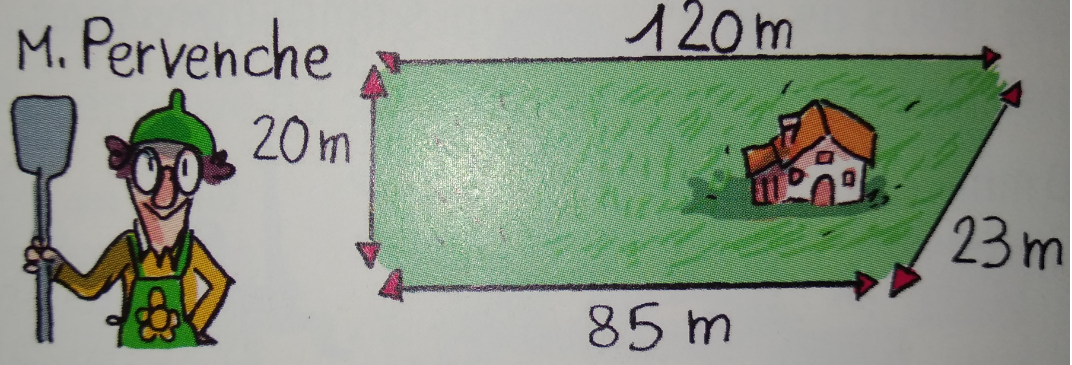 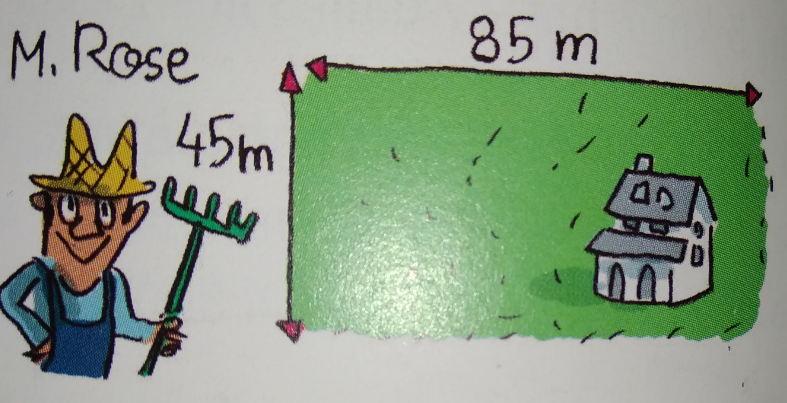 Calcule le contour de chaque jardin pour trouver la longueur de grillage nécessaire.M. Pervenche : 20 m + 120 m + 23 m + 85 m = 248 mM. Rose : c’est un rectangle donc on sait que les côtés sont égaux deux à deux. On a donc :45 m + 85 m + 45 m + 85 m = 260 mPeux-tu trouver une façon simple de calculer le contour du jardin de M. Rose ?On a (45 + 85) en deux fois. On peut donc calculer 45 + 85 = 130Puis on fait 130 x 2 = 260Activité 7 : ProblèmesLe frère de Kévin avait 187 euros. Il s’est acheté un blouson à 85€. Combien d’euros lui reste-t-il ?187 – 85 = 102Il lui reste 102 euros.Combien de mètres de différence y a-t-il entre la tour Montparnasse (210 m) et la tour Eiffel (324 m) ? 324 – 210 = 114 Il y a 114 mètres de différence entre la Tour Montparnasse et la Tour Eiffel.La coopérative de l’école dispose de 2 887€. La mairie lui offre 1 050€ et une vente de gâteaux lui rapporte 497€. A combien s’élève le montant de la coopérative au final ?2 887 + 1 050 + 497 = 4 434Le montant de la coopérative s’élève à 4 434 euros.PrésentImparfaitPassé composéFuturJeTuIlNousVousIlsDiscuteDiscutesDiscuteDiscutonsDiscutezdiscutentDiscutaisDiscutaisDiscutaitDiscutionsDiscutiezdiscutaientJ’ai discutéAs discutéA discutéAvons discutéAvez discutéOnt discutéDiscuteraiDiscuterasDiscuteraDiscuteronsDiscuterezdiscuterontPrésentImparfaitPassé composéFuturJeTuIlNousVousIlsGémisGémisGémitGémissonsGémissezgémissentGémissaisGémissaisGémissaitGémissionsGémissiezgémissaientJ’ai gémiAs gémiA gémiAvons gémiAvez gémiOnt géniGémiraiGémirasGémiraGémironsGémirezgémirontPrésentImparfaitPassé composéFuturJeTuIlNousVousIlsPrendsPrendsPrendPrenonsPrenezprennentPrenaisPrenaisPrenaitPrenionsPreniezprenaientJ’ai prisAs prisA prisAvons prisAvez prisOnt prisPrendraiPrendrasPrendraPrendronsPrendrezprendront